    DELHI PUBLIC SCHOOL DHENKANAL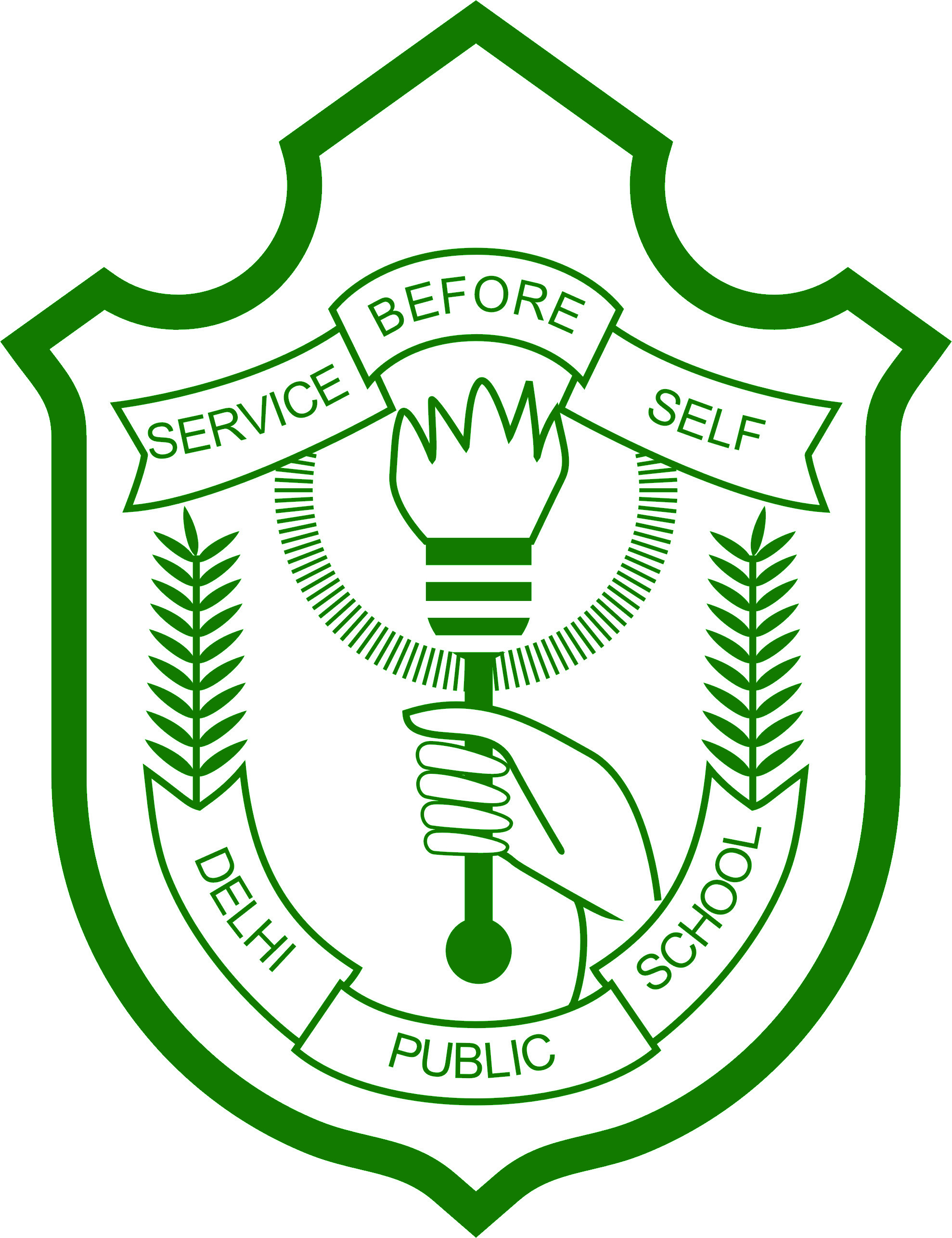 					CIRCULAR (Classes  Std. II & III)	                      Date: 20/09/2017Dear Parents,		This is to inform you that as the Terminal Examinations of Classes IV to X are going on; there will be holiday for the students of Classes II & III on 21st & 22nd September, 2017 (i.e. Thursday & Friday). 23rd September (Saturday) is last working day before Autumn Break and the school timing of your ward on 23rd September (Saturday) is as follows:             Reporting time:   As usual		     Departure Time:  10:50amAnticipating your cooperation.With regards,Principal